ОтзывО выпускной квалификационной работе на соискание степени бакалавра филологии студента Санкт-Петербургского государственного университета Губановой Василисы Константиновны «Лексико-семантическое поле «Гощение» в севернорусских говорах»Тема  данной работы сформировалась в результате участия В.К. Губановой в фольклорно-антропологической экспедиции в 2019 г. в Архангельскую область, где ей удалось записать очень интересный диалектный материал по теме гощения. На основе этого материала Василиса Константиновна и делала свои первые исследовательские шаги. Далее материал расширялся сначала за счёт данных фольклорного архива филологического факультета СПбГУ, а затем за счёт сведений из «Словаря русских народных говоров». Таким образом, соискатель знает исследуемый материал не только по работам других авторов, но и «изнутри», через собственные изыскания в полевых условиях. В дальнейшем материал вёл Василису за собой, междисциплинарная составляющая очень украшала все её научные работы. При этом, конечно, Василиса осваивала и лингвистические направления исследований: этнолингвистику, теорию семантического поля. Работала Василиса Константиновна всегда самостоятельно, увлечённо, предварительно обсудив с руководителем, в каком направлении двигаться. Иногда это даже было чересчур самостоятельно, ей хотелось предъявлять уже что-то законченное. Поэтому не всегда удавалось корректировать её работу в процессе, обычно приходилось подправлять уже готовый результат. Но в целом, я считаю, что у Василисы Константиновны в отношении научной деятельности имеется большой потенциал. Таким образом, выпускная квалификационная работа Василисы Константиновны Губановой представляет собой от начала до конца самостоятельное исследование, от выбора темы до подведения итогов.  Научный руководитель:                                  к.ф.н. Мызникова Я.В.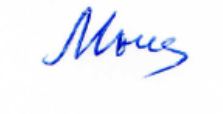 